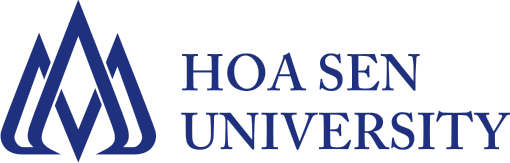 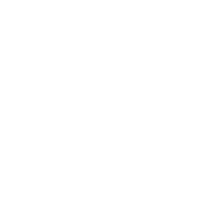 STUDENT MOBILITY PROGRAM APPLICATION FORMFor Outbound Students1 – Student contact informationFamily Name:	Họ (gõ dấu)	Date of birth: 	Middle Name:	Lót (gõ dấu)	Gender: 	Given Name:	Tên (gõ dấu)	Nationality:	     Passport No.: 	     	Date of expiry (Passport):	Identity Card No.:	     	Date of issue (ID card):	Permanent Address:	Number, Tower, Street, Ward, District, City, Vietnam		Home Phone:	     	Mobile phone:	     Student Email:	@sinhvien.hoasen.edu.vn	Personal Email:	     Facebook (email): 	     2 – Student information at Hoa Sen UniversityStudent ID No.:	     	Year of Admission: 	Class:      Faculty:		Major:      		Language Competency:	  English	Level: (minimum IELTS academic 5.5/ TOEFL iBT 70)		  Other:      	Level:      3 – Proposed exchange or study abroad plan and coursesHost Institution:	Study program at host institution:      Study Duration:	Commencement:		Year of commencement: Scholarship, if any:	 	If YES, the Scholarship title is      	Contact in case of EMERGENCYFull Name:	HỌ TÊN (GÕ DẤU)	Relationship with student:      Address:	Number, Tower, Street, Ward, District, City, VietnamPhone:	     	Personal Email:      4 - DeclarationI, undersign, hereby declare that, to the best of my knowledge and belief, the information provided on this application is complete and accurate. I understand that any discrepancies in these details may result in cancelling my enrolment. I authorize Hoa Sen University to obtain official student records from any education institution necessary to make an informed decision about my application or matters relating to enrolment.I will complete the Admission required by the host institution as instructed.In an emergency, I hereby grant Hoa Sen University staff the authority to contact the nominated emergency contact on my behalf.I understand that Hoa Sen University may pass my name and email address to Hoa Sen students for promoting the exchange/mobility program. In addition, I am willing to share experience, pictures and testimonials upon my return.I understand that Hoa Sen University has no responsibility for my financial support. I take responsibility to book my own temporary and permanent accommodation. I understand if looking for off-campus accommodation that it is recommended I arrive in the host country at least 3 weeks prior to commencement of the semester.I understand that I must follow the rules, regulations and obligation by laws of both Vietnam and the host country. I also confirm to return Vietnam at most a month after my mobility program and complete the rest of my study program at Hoa Sen University. Any misconduct will result in cancellation of my university following by disciplinary. I must keep contact with the Mobility Program Coordinator during my study at the host institution at least once a month via email, Facebook or Skype etc.In case of cancellation of this application, I must inform the Mobility Program Coordinator in paper with supported documents for further arrangement.I hereby submit this application for the exchange program and have attached the following compulsory materials:	 Passport photo	 Photocopy of Birth Certificate	 Photocopy of current Passport 	 Photocopy of the Confirmation of Student Mobility Course Registration	 Photocopy of the Student Mobility Tuition Receipt	 Foreign Language Proficiency Certificate	 Course Equivalency Petition – GrantedDate of signature: Parent’s Signature 					Student’s SignatureFull name:       					Full name:      Fill in the form, print out the form, sign offSubmit completed application form to: Institute of Education & Global Engagement, Room 803, 8 Nguyen Van Trang St., District 1